Tel. 93-8978610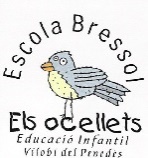 663338637Correu electrònic a8073259@xtec.cat@eb.elsocellets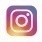 PLA D’ACTUACIÓ  ( en el marc de la pandèmia)CURS 2021-2022
La campanya de vacunació i l’evolució de les dades epidemiològiques obren un escenari diferent per al curs 2021-2022: tot i això, mentre no s’obtingui la immunitat de grup, caldrà mantenir mesures de protecció i prevenció per evitar noves onades.Totes les mesures proposades seran vigents al llarg del curs escolar 2021-2022. No obstant això , aquestes mesures s’avaluaran i s’adaptaran en funció de l’evolució del context epidemiològic i dels avenços en el Pla de vacunació i en la immunitat de grup. INFANTSEn aquest curs tenim matriculats un total de 28  infants. Farem tres grups estables, cada grup tindrà la seva classe i la seva tutora, i una educadora de suport. Aquest curs també comptem amb una noia de practiques dual ( la qual canviarà de classe cada trimestre si és possible).Classe dels POLLETS ( nadons ). 2 infants que començaran a mitjans de curs ( gener- abril)Classe de les TORTUGUES ( segon any). 9 infantsClasse dels CARGOLS ( tercer any). 17 infantsEls grups seran estables  i fixes. Els infants sempre seran els mateixos i en el mateix espai, i el docent també ( en tot cas si algú s’ha de moure serà el docent i aquest prendrà totes les mesures de seguretat).En principi els infants tan sols faran servir la seva classe ( ús exclusiu d’ells) i el pati que estarà dividit , per tant, també tindran un espai exclusiu . L’aula polivalent:La faran servir per dinar . En aquest cas l’aula polivalent estarà diferenciada en dos espais.Per fer psico un cop a la setmana el grup de tortugues i dels cargols. Després de fer-la servir es netejarà per poder dinar.Horaris infantsAcollida matinal 8h-9h . Cadascú a la seva aula, hi haurà dues entrades :. Entrada emergència ( cargols). Entrada principal ( tortugues i pollets)Matins de 9h a 12.45h ( els infants que no es queden a dinar).    Sortides:. Entrada emergència ( cargols). Entrada principal ( tortugues i pollets). RequisitsEls infants podran venir a l’escola si reuneixen els següents requisits:Absència de simptomatologia compatible amb la COVID-19 (febre, tos, dificultat respiratòria, malestar, diarrea...) o amb qualsevol altre quadre infecciós. Que no siguin o hagin estat positives per al SARS-CoV 2 durant els 14 dies anteriors. Que no hagin estat en contacte estret amb positiu confirmat o simptomatologia compatible en els 14 dies anteriors.En cas que l’infant presenti una malaltia crònica d’elevada complexitat que pugui augmentar el risc de gravetat en cas de contraure la infecció per SARS-CoV2, es valorarà de manera conjunta –amb la família o persones tutores i el seu equip mèdic de referència–, la idoneïtat de reprendre l’activitat escolar. Es consideren malalties de risc per a la Covid-19: Malalties respiratòries greus que precisen medicació o dispositius de suport ventilatori. Malalties cardíaques greus. Malalties que afecten al sistema immunitari (per exemple aquells infants que precisen tractaments immunosupressors). Diabetis mal controlada. Malalties neuromusculars o encefalopaties moderades o greus. Totes les famílies han de presentar una declaració responsable, el primer dia d’escola o abans (via correu electrònic). Es facilitarà el model a les famílies. També han d’informar a l’escola de l’aparició de qualsevol cas de COVID-19 en l’entorn familiar de l’infant , o qualsevol altre incidència. També serà necessari informar a primera hora del matí si l’infant no ve i el motiu.Entregarem a les famílies una llista de comprovació de símptomes ( annex 1). En cas que la situació epidemiològica ho requerís es podria considerar la implementació d’altres mesures addicionals com la presa de temperatura a l’arribada a l’escola.CIRCULACIÓHi hauran dos accessos, l’entrada de sempre i la porta d’emergència que hi ha al final del passadís (accés des de l’esplanada que hi ha de darrere l’escola bressol, que s'utilitza com a pàrquing). Cada infant només podrà estar acompanyat per un adult i en cap cas dels germans.L’acompanyant entrarà al passadís per poder acompanyar l’infant fins la seva classe,  (accedirà al centre complint les mesures higièniques: ús de mascareta, rentat de mans amb hidrogel  ,des de la llar posarem a la disposició el gel ), la família deixarà les pertinences de l’infant al seu penjador , li traurà les sabaters de casa i el deixarà amb mitjons antilliscants.6.1.Torns d’entrades i sortides:CARGOLS per la porta d’emergènciaTORTUGUES per la porta principalPOLLETS per la porta principalEntrada a les 9hCARGOLS per la porta d’emergènciaTORTUGUES per la porta principalPOLLETS per la porta principalSortides al migdia 12:45CARGOLS per la porta d’emergència TORTUGUES per la porta principalPOLLETS per la porta principalSortides tarda 16:30CARGOLS per la porta d’emergència TORTUGUES per la porta principalPOLLETS per la porta principalACTIVITATSContinuarem gaudint dels jocs , els racons de la classe i del pati. Oferint varietat de jocs, materials i propostes .Ampliarem els racons de joc al pati ( racó de contes , de cotxes , dels animals, de construcció).Activitats concretes :L’hora del Bon diaL’hora del conteAudicions amb la Dàmaris i L’AniolJoc heurístic , panera dels tresors, manipulacióPSICOMúsicaSortides pel poble ( grups separats)En cas de confinament parcial o tancament de centre les nostres actuacions aniran encaminades a fer un acompanyament de les famílies.A través de diverses accions:Correus electrònics setmanals, interessant-nos per la situació en que ens trobem. Enviant diverses propostes per fer els infants, ja siguin activitats , articles...Vídeos de contes o cançonsTambé està oberta la possibilitat de trucar en cas de necessitats d’acompanyament , resoldre dubtes...Fer alguna videotrucada.Les educadores aprofitarien per fer formació , documentació, idear noves propostes per l’escola i activitats.ADAPTACIÓA la nostra escola entenem el període d’adaptació  com un període complex i amb una durada indeterminada i on hi ha molts agents i factors implicats.Per nosaltres aquest període comença en el primer moment que els pares /mares  o tutors legals es posen en contacte amb nosaltres  per conèixer l’escola, per tant, és en aquest punt on comença aquest temps tant important, el qual hem de cuidar, mimar i programar amb tota consciència.Hem de ser conscients que en aquest moment que vivim el període d’adaptació s’ha vist modificat i alterat. No hem pogut fer jornades de portes obertes ( on establíem el primer vincle amb les famílies noves) , amb moltes de les famílies noves no les hem vist en cap moment al llarg del període de preinscripció.Les famílies i els infants del curs passat també fa molt que no els veiem, per tant , hem perdut part d’aquest vincle tant important.Per aquest motius creiem que és essencial fer aquest període d’adaptació , més que mai, encara que sigui una mica diferent.  Per tant farem aquest període d’adaptació de tres dies entre el pati i la classe  ( l’espai estarà obert) i en horaris diferents , per no coincidir tots i poder mantenir el distanciament social .( passarem un graella pel Drive per poder-se apuntar)Entre grup i grup es desinfectarà l’espai de la classe i es ventilarà , segons el pla de neteja de l’escola.La persona que acompanyi l’infant haurà de seguir unes normes ( veure ANNEX 2)JOGUINESA l’escola disposarem de diverses tipologies de joguines i les desinfectarem d’una manera freqüent (diàriament algunes i altres setmanalment).Les joguines seran exclusives per a cada grup estable.COTXETS  Si els infants venen amb cotxet , els pares un cop han deixat l’infant han de portar el cotxet a la porta principal, on el guardarem a la sala de cotxets.ALLETAMENTDisposem a l’entada principal d’un espai amb dues cadires de mimbre. Al no fer-la servir, serà un espai on la mare no tindrà contacte amb els altres infants. La mare haurà accedir al centre amb la mascareta col·locada, rentar-se les mans a l’arribada i posar-se uns peücs ( hi haurà gel hidroalcohòlic  i peücs al seu abast.MESURESPare / mare o adult que porta l’infant:L’acompanyant accedirà al centre complint les mesures higièniques: ús de mascareta, rentat de mans amb hidrogel i ús de peücs d’un sol ús (des de la llar posarem a la disposició el gel i els peücs). Infants:Es rentaran  les mans: A l’arribada i a la sortida del centre educatiu  Abans i després dels àpats  Abans i després d’anar al WC Abans i després de les diferents activitats (també de la sortida al pati)  7. PROTOCOL D’ACTUACIÓ EN CAS DE DETECCIÓ D'APARICIÓ DE SIMPTOMATOLOGIA COMPATIBLE AMB COVID Davant la presència d’aquests símptomes, se seguiran les indicacions sanitàries vigents en aquell moment En cas d’aparició de símptomes en un alumne o alumna en la seva presència al centre:  En essència, davant d'una persona que comença a desenvolupar símptomes compatibles amb la COVID19 al centre educatiu: 1.Se l’ha de portar a un espai separat d'ús individual. 2. S’ha de col·locar una mascareta quirúrgica (tant a la persona que ha iniciat símptomes com a la persona que quedi al seu càrrec). 3. S’ha de contactar amb la família per tal que vingui a buscar l’infant o adolescent.4. En cas de presentar símptomes de gravetat s’ha de trucar també al 061. 5. El centre ha de contactar amb el servei territorial d’Educació per informar de la situació i a través d’ells amb el servei de salut pública. La família o la persona amb símptomes ha de contactar amb el seu CAP de referència per valorar la situació i fer les actuacions necessàries. Si es decideix realitzar una PCR per a SARS-CoV-2, l’infant i la família amb qui conviu hauran d’estar en aïllament al domicili fins conèixer-ne el resultat. En cas que finalment es confirmi el cas, Salut Pública serà l'encarregada de la identificació, aïllament i seguiment dels contactes estrets. La comunicació entre els serveis territorials d’Educació i salut pública garantirà la coordinació fluïda, en última instància, entre el centre educatiu i els serveis territorials de vigilància epidemiològica encarregats de l’estratègia de control de brot que pot incloure, en determinats casos, el tancament total o parcial del centre educatiu. En qualsevol cas, l’escalada de decisions en relació amb el tancament de l’activitat presencial del centre educatiu serà el resultat de la valoració, sobre el terreny, per part de l’autoritat sanitària. Si hi ha un cas positiu se’n farà la comunicació a l’Ajuntament a través dels Serveis Territorials. De manera orientativa, els elements de decisió per a establir quarantenes i/o, si escau, tancaments parcials o total del centre serien:  Cas positiu en un o més membres d’un grup de convivència estable  tot el grup de convivència estable té consideració de contacte estret, per tant s’hauria de plantejar la quarantena de tot el grup de convivència, durant 10 dies després del darrer contacte amb el cas, amb vigilància d’aparició de nous casos. Per tant, interrupció de l’activitat lectiva presencial per a aquest grup.  Cas positiu en dos membres no convivents que pertanyen a dos grups de convivència diferents d’un mateix espai (un edifici, un torn, una ala d’un edifici...)  tot el grup de convivència estable pot tenir consideració de contacte estret, per tant, i depenent de la valoració de vigilància epidemiològica, es podria plantejar la quarantena dels grups de convivència d’aquell espai, durant 10 dies després del darrer contacte amb el cas, amb vigilància d’aparició de nous casos. Per tant, interrupció de l’activitat lectiva presencial en l’espai afectat, també durant 10 dies.  Cas positiu en dos o més membres no convivents que pertanyen a grups de convivència en diferents espais  tot el grup de convivència estable té consideració de contacte estret, per tant s’hauria de plantejar la quarantena dels grups de convivència afectats, durant 10 dies després del darrer contacte amb el cas, amb vigilància d’aparició de nous casos. A més, és podria plantejar la interrupció de l’activitat presencial del centre educatiu, . Els equips d’atenció primària de referència dels centres educatius estaran a disposició dels equips directius dels centres per a mesures de consell sanitari sobre la COVID-19. Per tant, els equips d’atenció primària han d’identificar una o diverses persones, segons correspongui, responsables d’aquesta interlocució amb els centres educatius que, preferiblement, podran ser les infermeres del Programa salut i escola. En el cas que el centre no en tingui, ho serà la direcció.En cas d'aparició de símptomes en un treballador o treballadora:  No assistir al centre  Posar-se en contacte amb el seu metge de capçalera Informar de la presència de simptomatologia tan aviat com sigui possible a la direcció del centre i del seu servei de prevencióANNEX 1LLISTA DE COMPROVACIÓ DE SÍMPTOMES PER A LES FAMÍLIES 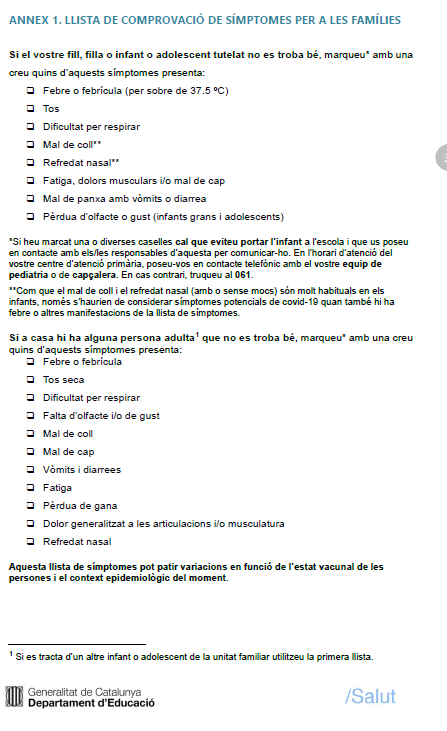 ANNEX 2PERSONA ACOMPANYANT .  Requisits d’accés: la persona acompanyant no pot participar en el període d’acollida si presenta símptomes compatibles amb la COVID-19 o els ha presentat en els darrers 14 dies. Tampoc no hi podrà participar si ha tingut contacte estret amb una persona amb la COVID-19 confirmada o amb simptomatologia compatible en els darrers 14 dies. . Persones de risc: aquelles persones acompanyants que pateixin una malaltia de risc davant de la COVID-19 (diabetis, malaltia cardiovascular -inclosa la hipertensió-, malaltia hepàtica crònica, malaltia pulmonar crònica, malaltia renal crònica, immunodeficiència, càncer en fase activa, obesitat mòrbida) així com dones embarassades, hauran d’avaluar la conveniència de participar en el període d’acollida amb el seu equip mèdic de referència. . Nombre d’acompanyants: cada infant només podrà ser acompanyat per una sola persona (que pot canviar durant el període d’adaptació). Els germans que es trobin simultàniament en el període d’acollida podran ser acompanyats per una o dues persones. En aquest cas, sí que hi podrà haver contacte amb la resta de membres de la unitat familiar. . Contacte i distància: la persona acompanyant només podrà tenir contacte amb el seu infant i haurà de mantenir la distància de seguretat (1,5 metres) amb la resta de persones de l’aula (inclosos infants, persones acompanyants i persones educadores).    . Rentat de mans: la persona acompanyant s’haurà de rentar les mans amb aigua i sabó o gel hidroalcohòlic abans d’accedir al centre educatiu i també abans d’entrar a l’aula. També es recomana rentat de mans a la sortida del centre educatiu. . Mascareta: la persona acompanyant ha d’accedir al centre educatiu amb una mascareta higiènica o quirúrgica correctament posadaHORARI INTENSIUHORARI HABITUAL22 de desembre del 2021Plegarem a les 14:00h amb servei de menjador.CALENDARI  DE FESTES7 de desembre 2021 ( lliure disposició)11 d’octubre 2021 ( lliure disposició)Període de vacances de NadalDel 23 de Desembre de 2021 al 7 de Gener del 2022,ambdós inclosos.Setmana SantaDel 14 al 18 d’abril del 2022ambdós inclosos. SOPAR DE FINAL DE CURS AMB FAMILIES1 de JULIOL ( divendres)FULL INFORMATIU “ESCOLA BRESSOL ELS OCELLETS”, curs 2021-2022.La nostra escola està pensada i creada per donar resposta a les necessitats educatives, emocionals i socials dels infants i de les seves famílies.  Som un centre que acull infants de zero a tres anys garantint el dret a rebre una educació de qualitat, oferint un gran ventall d’oportunitats, de vivències a través del joc, l’experimentació, la manipulació i el moviment. Tot respectant en cada moment les necessitats individuals i el ritme de cada infant. Vetllem pel desenvolupament de la personalitat de l’infant, tenint en compte el procés evolutiu dels primers anys de vida, oferint-li els aprenentatges que li pertoquen a la seva edat, en un ambient afectiu, actiu i lúdic, que l’ajudin a conèixer i a integrar-se al món natural, social i cultural que l’envolta.EQUIP DE MESTRESLes tutores de cada classe són:Mònica Soler  per P-2, classe dels Cargols Irene Bravo per P-1, classe de les tortuguesAnna Sadurní nadons i tortugues , classe dels Pollets Lara Moreno suport  cargols Clara ( pràctiques dual)Maria Carrasco ( pràctiques fins al novembre)Montse Terrades: música un matí a la setmana.La Directora de l’Escola Bressol és la Mònica Soler.PERÍODE D’ADAPTACIÓEl mes de setembre fem adaptació.El primer dia d’escola, 3 de setembre, heu de venir a la Llar a portar tot el material personal de cada nen/a al llarg de tot el matí, entre les 9h i les 13h.Els primers tres dies els pares s’han de quedar dues hores amb els infants dins la classe. Anirem augmentant l’horari progressivament, a demanda de l’infant.Encara que plorin, sobretot, no deixar-los de portar.RELACIÓ FAMÍLIESEl mes de setembre es faran les entrevistes individuals amb els pares i les mares dels alumnes que enguany inicien el cicle d’Educació Infantil.Al començament  del  segon  trimestre i a finals de curs es farà una entrevista amb els pares i mares de cada alumne/na.  Us recordem la importància de que hi assisteixi el pare i la mare.Sempre  que  es  vulgui  parlar amb nosaltres es pot fer demanant prèviament una hora d’entrevista.Aconsellem que pel benestar del vostre fill/a no passi més de vuit hores a l’Escola.Quan un/a alumne/a, pel motiu que sigui, falti a l’escola cal que ho comuniqui.ALTRES SERVEIServei d’àpats pels infants fins els 18 mesos.Menjador pels infants  a partir de 18 mesos.Centre d’atenció precoç. (CEDIAP)PSICOMOTRICITAT:Un cop a la setmana els nens/nenes de l’escola anirem a fer psicomotricitat  a l’aula polivalent.Aconsellem que portin roba còmoda.CELEBRACIONS ( AVIVERSARIS I SANTS)Aquest dia l’infant serà el protagonista, li farem una corona molt “xula” i entre tots li cantarem moltes felicitats.L’infant que fa l’aniversari regalarà un conte a la classe ( substituint l’esmorzar)Degut a la situació actual de COVID l’infant no podrà portar esmorzar per a tots i totes.ACTIVITAT COMPLEMENTÀRIA A LA MATEIXA ESCOLA.Transeduca: Ens presenta la companyia “ PIU_PIU”, el 25 de març del 2022.Aquest any no hi haurà sortida a la granja , però al tercer trimestre buscarem una alternativa si és possible.MENGEM FRUITA CADA DIA Cada dia han de portar una peça de fruita, tot vetllant pels hàbits saludables dels infants.XERRADES PER A PARES I MARESConjuntament amb l’àrea de dinamització sociocultural de l’Ajuntament tenim previst fer tres xerrades aquest primer trimestre sobre: la son, alimentació i primer auxilis. Al llarg del curs oferirem més xerrades dirigides a les famílies ( una per trimestre)LA SALUT L’escola té un protocol de salut , us l’enviarem per correu electrònic.Quan el nen o la nena està malalt/a necessita un tracte individualitzat i descansar en un  ambient  tranquil. Per tant, si presenta símptomes  de malaltia aquí a l’escola s’avisarà als pares perquè el vinguin a recollir.És fàcil que els infants es puguin contagiar malalties o petites infeccions. Nota: cada cop que l’infant hagi de prendre un medicament a l’escola, ha de portar una autorització del pare o mare i la recepta del metge. L’infant ha d’estar 24h com a mínim a casa, en repòs, després d’un episodi de febre.Agraïm a totes les famílies la col·laboració en tots aquests aspectes que tant ajuden a un bon funcionament de l’escola.El Claustre de mestres.Vilobí del Penedès, a 6 de juliol 2021Les famílies vigilaran diàriament l’estat de salut dels infants prenent-los la temperatura abans de sortir de casa.  EN CAS QUE L’INFANT PRESENTI ALGUN SÍMPTOMA COMPATIBLE AMB LA COVID-19 NO PODRÀ ASSISTIR AL CENTRE.Per tant creiem que les metodologies han de:Afavorir la curiositat, la participació i la iniciativa.Afavorir una intensa activitat de l’infant. L’observació directa, la manipulació i l’experimentació estimulen la veritable activitat cognoscitiva, que són les relacions del nou contingut i els elements ja disponibles en la seva estructura cognoscitiva.Potenciar que l’infant hagi d’utilitzar el descobriment com ha un mitjà per a nous aprenentatges.Potenciar la memòria comprensiva, és a dir, el record d’allò que s’ha après, que li servirà de base per als nous aprenentatges. Tenint també en compte la memòria mecànica, per a activitats específiques.Afavorir que la intervenció de l’educador/a hagi d’anar adreçada         a facilitar a l’infant el desenvolupament de capacitats, d’un autoconcepte positiu i d’una conducta progressivament autònoma.Tenir en compte que els infants no són tots iguals, el grup està format per nens i nenes de  nivells maduratius diferents, on tenen l’oportunitat de jugar conjuntament, de relacionar-se i observar les diverses formes d’actuar amb els materials, de resoldre un problema, etc. I sobretot gaudir dels estímuls i l’experiència que aporta la convivència entre infants de diferents edats.Contribuir al cobriment de les necessitats bàsiques  de  l’infant : d’ordre biològic  ( protecció, alimentació, descans), i d’ordre psicològic ( relació amb els altres , exploració, coneixement i interpretació del medi que l’envolta).Utilitzar una metodologia globalitzadora , tot partint dels interessos i de les necessitats de l’infant.Potenciar la cooperació , la coordinació i el treball en equip de les educadores per tal de potenciar la coherència i la complementarietat en les seves actuacions.Potenciar les relacions de col·laboració entre els pares , les mares i les educadores.Avaluar sistemàticament el funcionament  de la llar  i utilitzar els resultats d’aquesta avaluació per orientar actuacions futures .Tots aquests aspectes ens porten a parlar sobre la vida quotidiana i els moments de cura, l’eix de la nostra tasca educativa, aquests moments s’alternen amb el joc. Gràcies a tota aquesta organització l’infant s’orienta i s’habitua a l’organització de la nostra escola.Aquests moments ens proporcionen una relació privilegiada entre l’infant i nosaltres, faciliten la relació individual, intima.HorariInfantsInfantsInfants9h a 1010,30 a 11,3012 a 13 2 al 15 setembre de 2021( els tres primers dies us heu de quedar amb els infants a l’aula)  ADAPTACIÓ9 a 13 hores 11,12 i 13 d’abril 2022 ( setmana Santa)1 al 22 de juliol de 2022Hora d’acollida  9 hores 13 horesMenjador 12’30 a 15 hores 16 de setembre 2021al30 juny de 2022Hora acollida  9 horesMatí: 9 a 13 horesMenjador 12’45 a 15 horesTarda:  16:30 horesQuè és el CDIAP?És un servei públic universal i gratuït ( del sistema català de serveis social).Són equips multidisciplinaris especialitzats en fisioteràpia, logopèdia, treball social, psicologia, psicopedagogia, psicomotricitat i neuropediatria.Es pot accedir per iniciativa pròpia de les famílies o bé per alguna xarxa professional (escola bressol, Pediatre , infermera , hospital..).Atent infants de 0-6 anys , la seva família i l’entorn proper.:Infants que manifesten trastorns o dificultats en el seu desenvolupamentInfants que es troben en situació de risc biològic o ambiental.Famílies preocupades per algun aspecte del desenvolupament del seu fill o la seva filla.A l’escola bressol quan una educadora detecta senyals d’alerta en un infant pot demanar una interconsulta al CEDIAP de referència, però sempre amb una comunicació prèvia a la família, per tal de valorar conjuntament la idoneïtat de la derivació.